2022教招每日一练（2月14日）1.教师对遵守纪律的学生进行表扬，家长对成绩好的学生给予物质奖励属于( )。   [单选题]正确率：94.03%2.刚开始学汉字的孩子不能很好地区分“人”跟“入”，“日”跟“曰”，这一现象称为( )。   [单选题]正确率：86.57%3.当联结建立时，导致满意结果的联结会被加强，而导致烦恼结果的行为则会被削弱或者淘汰，这属于桑代克提出的哪种学习律( )。   [单选题]正确率：88.06%4.学习是学生通过尝试-错误使某种情况和某行为之间形成稳定的联系，该学习理论观点的提出者是( )。   [单选题]正确率：70.15%5.桑代克提出的三条学习律是( )。   [单选题]正确率：97.01%选项小计比例A.获得45.97%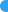 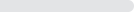 B.消退00%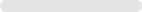 C.强化 (答案)6394.03%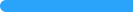 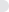 D.回避00%选项小计比例A.消退11.49%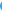 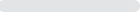 B.保持00%C.分化811.94%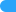 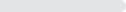 D.泛化 (答案)5886.57%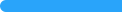 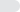 选项小计比例A.准备律11.49%B.效果律 (答案)5988.06%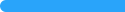 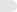 C.练习律00%D.分化律710.45%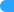 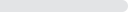 选项小计比例A.巴甫洛夫1014.93%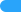 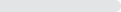 B.桑代克 (答案)4770.15%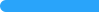 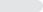 C.布鲁纳1014.93%D.加里宁00%选项小计比例A.准备律、应用律、结果律22.99%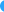 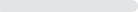 B.准备律、练习律、泛化律00%C.准备律、练习律、效果律 (答案)6597.01%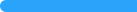 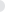 D.应用律、使用律、效果律00%